Тема: РАСЧЕТ МУФТ НА ПРОЧНОСТЬЦель работы: углубить знания по теме «Муфты», научиться проводить расчет муфты на прочность.ЗАДАНИЕ. По данным практических работ № 1 и № 2 определить размеры дисковой  муфты и диаметры соединительных болтов без зазора.Допускаемые напряжения: [σρ] = 160 МПа, [τ] =110 МПа.Материал болтов — Ст5. Количество болтов n — 4.МЕТОДИЧЕСКИЕ УКАЗАНИЯПоследовательность расчета:Из практических работ № 1 и № 2 выписать значения диаметра выходного конца вала dBl=30 и момента Тх.=100 НмВычертить эскиз муфты (рис. 1).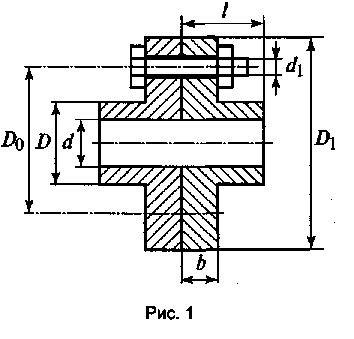               3.Размеры муфты определяем по формулам: 4. Определить внутренний диаметр резьбы и округлить до стандартного значения. Черные болты с зазором работают на растяжение, и момент передается за счет    силы трения, вызванной затяжкой болтов.Момент трения должен быть на 20% больше вращающего момента: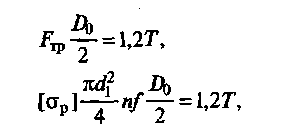 где— сила трения.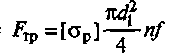 Откуда внутренний диаметр резьбы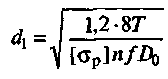 d1= мм.Округляем значение до стандартного и принимаем болт М10.D=1,6d=1,6∙30=48ммl=1,5d=1,5∙30=45ммD0=3d=3∙30=90  ммb=0,5d=0,5∙30=15ммD1=4d= 4 ∙ 30 = 120мм